Мы -  команда одного корабляЦели: - дать учащимся представление о людях, населяющих планету Земля; - подвести к тому, что люди любой национальности имеют право на жизнь, счастье;- воспитывать в детях качества, которыми должны обладать люди;-воспитывать бережное отношение и уважение  к людям любой национальностиОборудование: карта полушарий; изображение человечков; шарик – настроение; запись песни «Улыбка» из мультфильма «Крошка енот».Предварительная работа: анкетирование, мини-исследование «Какой национальности мои родители?»Ход занятияI.Организационный момент- Сегодня у нас необычное занятие: мы будем рассуждать, наблюдать, доказывать. II. Формулирование темы и прогнозирование целей занятия.-Прочитайте тему нашего занятия («Мы – команда одного корабля»)- Что вы представили, когда прочитали слово «команда»?-Что оно означает?- Как должны относиться друг к другу люди, которые находятся в одной команде?- Как вы думаете, почему наше занятие так называется?- В конце этого занятия мы с вами ответим на вопрос: почему такое название «Мы – команда одного корабля». III. Повторение изученного.- Как называется наша планета?- Сколько материков на нашей планете? Покажите их на карте полушарий.- Как называется наша страна?- Как называется народ, который живёт в России? III. Вступительная беседа -  Каждого человека с самого детства интересует вопрос: как  появились люди на Земле? Почему они все такие разные, непохожие друг на друга? Человечество давно стремилось выяснить своё происхождение. Люди складывали об этом красивые легенды… - В библии – священной книге иудеев и христиан – говорится, что Бог, создав мир за шесть дней, под самый конец сотворил человека «по образу Своему, по образу Божию сотворил его, мужчину и женщину».По библейской легенде, все люди когда-то были одним народом и говорили на одном языке. Возгордившись, они стали строить огромную Вавилонскую башню, по которой надеялись попасть на небо. За это Бог разгневался на них и разделил языки. Люди больше не могли договориться друг с другом, и строительство башни прекратилось. Так возникли разные народы. - Существует наука антропология, которая изучает происхождение и изменение физического типа человека. Создание проблемной ситуации:- Как вы думаете, сколько сейчас на Земле народов? Какие народы самые многочисленные на земном шаре?IV Работа по изучению  нового материала. Работа с картой полушарий.- На Земле примерно 15-20 тысяч разных народов и языков. Самыми многочисленными являются китайцы, хиндустанцы, американцы, бенгальцы, бразильцы, русские, японцы. (Дети находят на карте страны и прикрепляют флажки)- Давайте перенесёмся в нашу страну. Назовите главный город России. Назовите село, которое является малой родиной.(Учащиеся рассказывают о своём селе)- Люди каких национальностей живут в нашем селе? (Русские, немцы, украинцы, казахи, белорусы, башкиры, татары и т.д.IV Итоги исследовательской работы-  Дома вы узнали национальности ваших родителей, бабушек и дедушек и приготовили небольшое сообщение о проведенном исследовании. (Выступления детей )V.Продолжение изучения нового материала.В нашем классе сегодня многолюдно. У нас в гостях и человечки, которых вы старательно рисовали. Глядя на ваше творчество, мне хочется прочитать замечательное стихотворение А.Моргуна:Я рисую человечка – вышел он прямой, как свечка.На кого же он похож? Посмотрите, как хорош!А у Нади и Аркаши человек объелся каши-Круглый, добрый и весёлый, очень сильный и здоровый.Петин мальчик – великан, у Алёши – атаман.У Сергея же худой, с ярко-рыжей головой.А Славика девчонка, словно Быхова Алёнка,Паша тоже  рисовал – сам от краски чёрным стал.Люди разные на свете, словно человечки эти.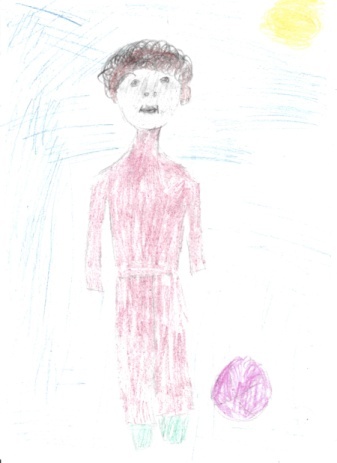 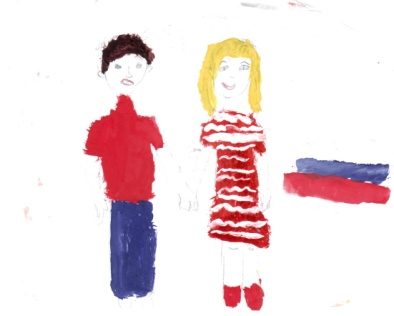 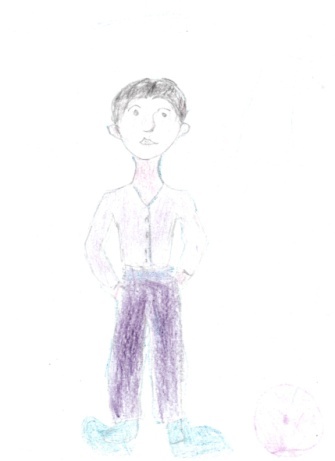 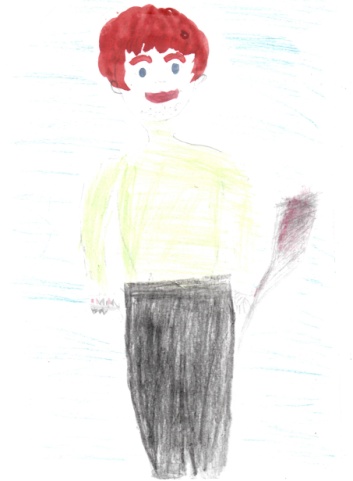 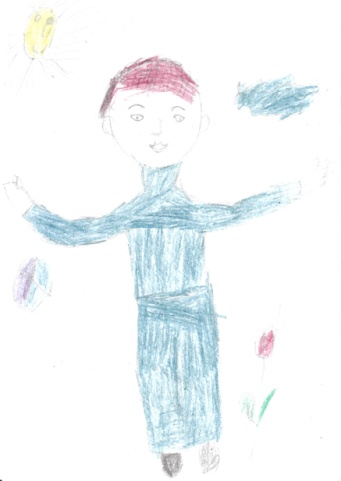 - Почему человечки получились все разные?- А это хорошо или плохо? (Высказывания детей)- Пусть у людей будет разный цвет кожи, цвет волос, глаз. Даже говорить люди будут на разных языках. А может ли быть что-то общее у всех людей, живущих на нашей планете?VI. Физминутка – танецЗа руки дружно с тобою возьмёмся,Будем кружиться мы в танце легко.Глядя друг другу в глаза – улыбнёмся –Как танцевать нам с тобой хорошо!Пусть наши руки навстречу друг другуДружно взлетят высоко-высоко.Весело прыгать с тобою мы будем, Делай, как я, - это очень легко! VII. Итоги проведённого анкетированияМоя любимая игрушкаМоя любимая сказкаМоё любимое занятие Моя любимая песняМоё любимое блюдо. Анализ анкет. Вывод: у каждого ребёнка свои вкусы и увлечения. Но много сходства в ответах: игрушки, игры, песни и т.д.VIII. Работа в группах -Как вы думаете, каким должен быть человек, какими качествами он должен обладать?-Каждой группе выдаётся лист. Вы должны посовещаться и написать все те качества, которыми должен обладать настоящий человек, независимо от национальности, от возраста.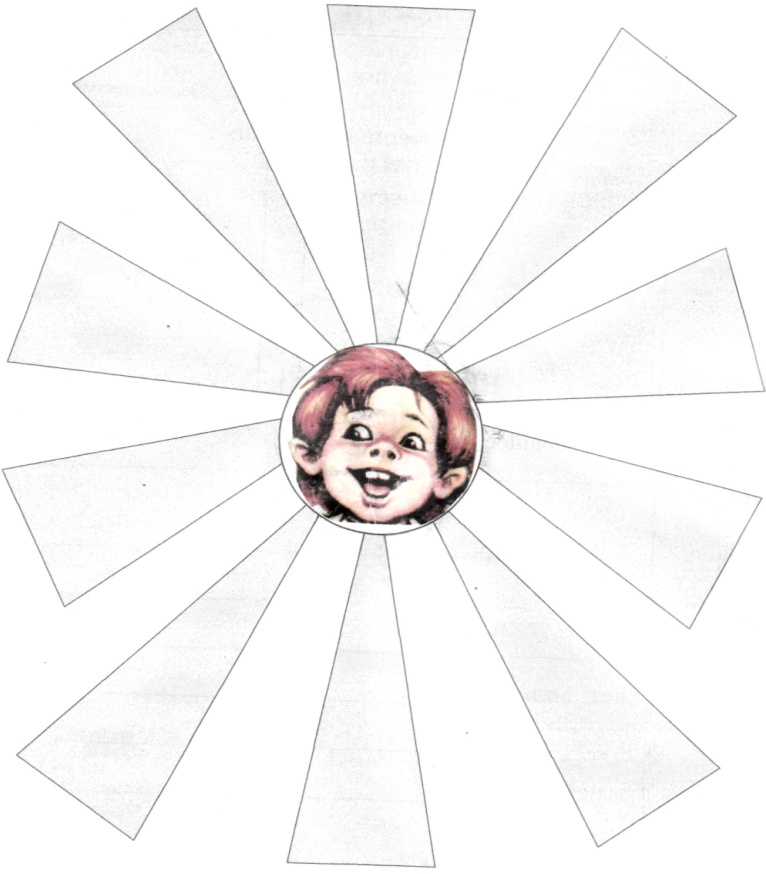 На доске создают образ человека - Если люди будут добрыми, умными, смелыми, честными, верными, весёлыми, преданными, то на Земле исчезнут все ссоры, беды, войны.Люди будут жить в мире и согласии, независимо от национальности, цвета кожи и волос. Да и зачем нам ссориться, ведь мы все живём на одной  планете – планете Земля. IX. Обобщение - Итак, почему наше занятие называлось «Мы – команда одного корабля»? (Высказывания детей)- Если мы в классе случайно не поймём друг друга, поссоримся из-за какого – нибудь недоразумения, то что нам делать, как помириться? Что поможет нам дружно, спокойно жить? (Улыбка)- Ребята, в детской песне, которую вы все знаете, есть замечательные слова: «… поделись улыбкою своей, и она к тебе не раз ещё вернётся». Я с вами делюсь своей улыбкой, и вы поделитесь своей улыбкой: раскрасьте шарик, у которого такое же настроение, как и у тебя. (Под  запись песни «Улыбка» дети раскрашивают и прикрепляют шарики- настроение на доску)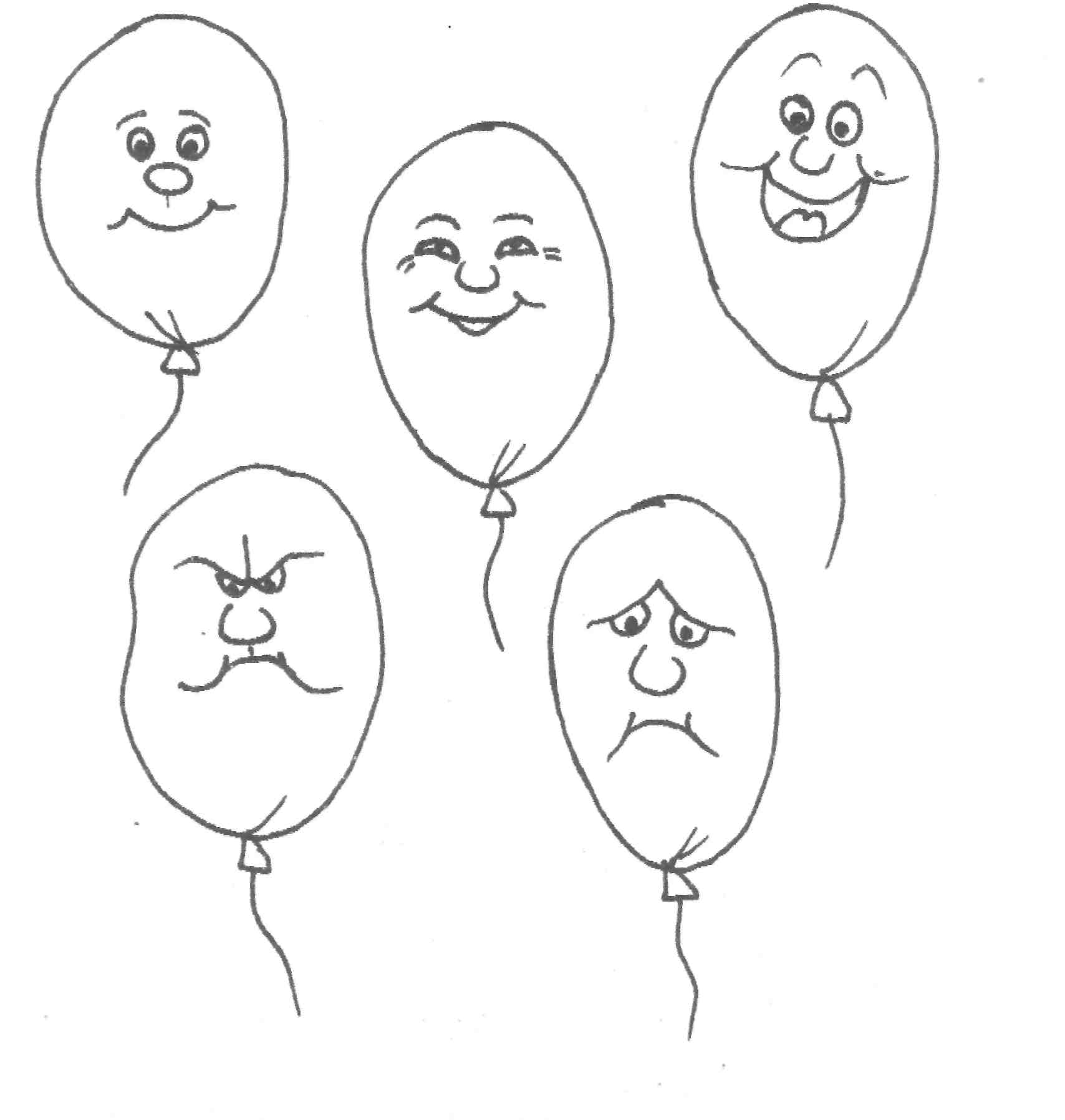 ЛитератураБезюлеева Г.В., Шеламова Г.М. Толерантность: взгляд, поиск, решение.-М.: Вербум-М,2003.Бершадская Н. Р. , Халимова В. З. Литературное творчество учащихся в школе. - М. , 1986.Воробьева О.Я. Педагогические технологии воспитания толерантности учащихся., М., 2007Основы здорового образа жизни. Региональная образовательная программа: 2-е изд., перераб. и доп. – Саратов: КИЦ  «Саратовтелефильм»-«Добродея»,2008.Семина Л.И. Учимся диалогу. Толерантность: объединения и усилия.// Семья и школа. 2001 №№11-12